Exit InterviewTo access the Exit Interview form click on Special Info button  in the Person and Assignment Screen.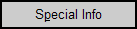 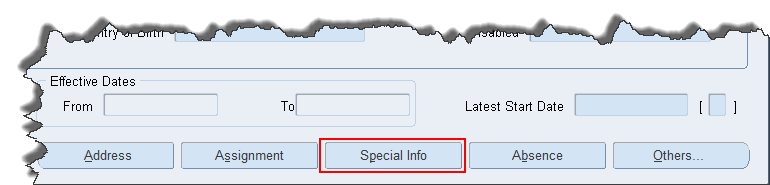 Scroll down the top section of the form until Exit Interview appears on the list.Click on Exit Interview in the Name section.Change the Start Date as required.Click in the Detail field.Click on the Ellipse button  at the end of the field.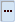 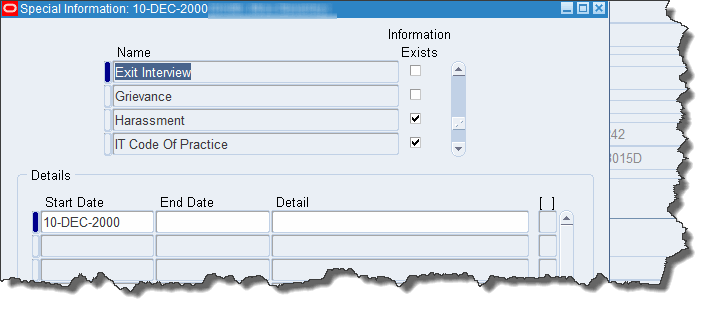 Click in the required fields and complete with the correct information.Click on OK.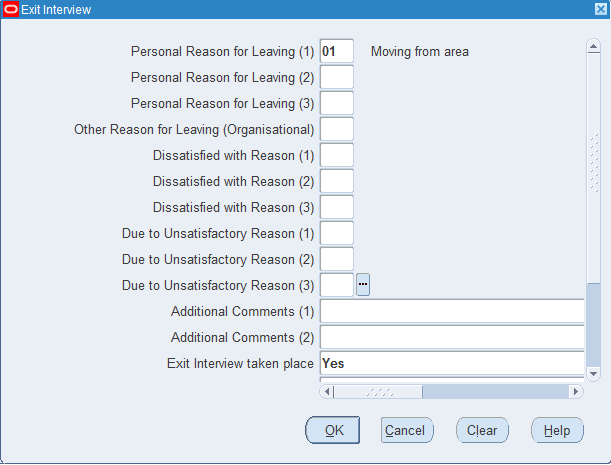 Click on the Save button  on the toolbar.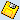 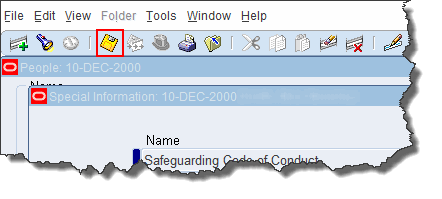 The next time Special Information is accessed, a tick will appear in the Information Exists column.Click in the Exit Interview field. Click in the Detail field.Click on the Detail field again to see and update the details.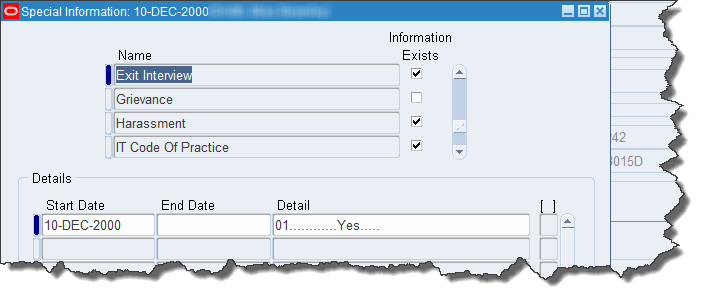 